Jergović o Njegošu: Naš najveći pesnik kog nisu čitali oni koji su se na njega pozivali"Na današnji dan umro je najveći pjesnik naših jezika, vladika crnogorski Petar Petrović Njegoš. Naši suvremenici s njegovom su veličinom imali mnogih problema: jedni, koji su ga koristili da opravdaju svoja ratna zlodjela, i drugi, koji su u njemu vidjeli krivca i inspiratora stradanja svojih suplemenika. Ni jedni ni drugi nisu Njegoša čitali, niti su ikad razumjeli što je to književnost i čemu ona služi", napisao je na svom Fejsbuk profilu književnik Miljenko Jergović i objavio svoj stari tekst o najvećem našem pesnikuDatum: 31/10/20168 KOMENTARAFACEBOOKTWITTERPINTERESTGOOGLE+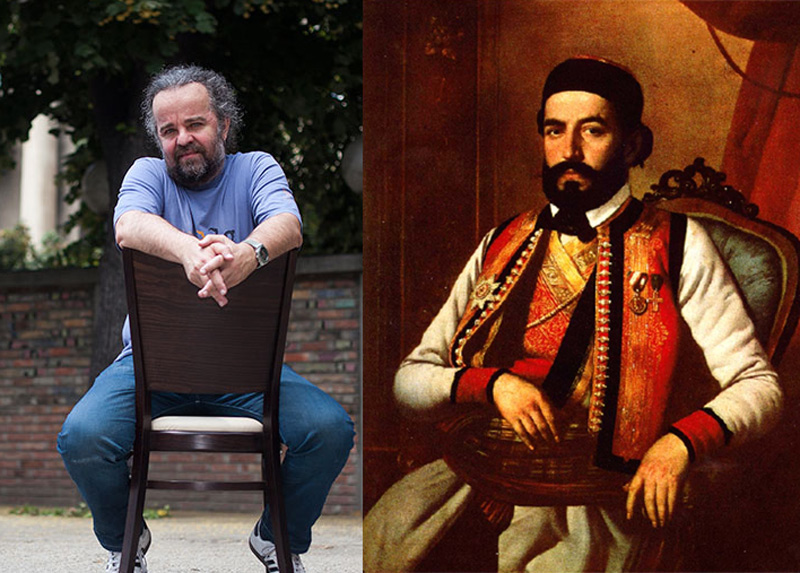 Izvor: Jergović